Муниципальное бюджетное общеобразовательное учреждениеРепьевского муниципального района  Воронежской области«Краснолипьевская средняя общеобразовательная школа»ПОЛОЖЕНИЕо структуре, порядке и утверждении рабочихпрограмм учебных предметов, курсов,дисциплин (модулей) МБОУ «Краснолипьевская школа»Общие положения.1.1. Настоящее Положение о рабочей программе отдельных учебныхпредметов, учебных курсов (далее – Положение) разработано в соответствии с Федеральным законом Российской Федерации от 29 декабря 2012 г. № 273-ФЗ "Об образовании в Российской Федерации"; приказами Министерства образования и науки Российской Федерации: от 06.10.2009 г. № 373 «Об утверждении и введении в действие Федерального государственного образовательного стандарта начального общего образования» (в ред. приказов Минобрнауки России от 26.11.2010 № 1241 «О внесении изменений в Федеральный государственный образовательный стандарт начального общего образования, утвержденный приказом министерства образования и науки Российской Федерации от 06.10.2009г. № 373» , от 22.09.2011 № 2357 «О внесении изменений в Федеральный государственный образовательный стандарт начального общего образования, утвержденный приказом министерства образования и науки Российской Федерации от 06.10.2009г. № 373, от 31.12.2015 № 1576 «О внесении изменений в федеральный государственный образовательный стандарт начального общего образования, утвержденный приказом Министерства образования и науки Российской Федерации от 6 октября 2009 г. № 373»); от 17.12.2010 г. № 1897 «Об утверждении Федерального государственного образовательного стандарта основного общего образования» (в ред. приказа Минобрнауки России от 29.12.2014 г. № 1644 «О внесении изменений в приказ министерства образованиянауки Российской Федерации от 17.12.2010 г. № 1897 «Об утверждении Федерального государственного образовательного стандарта основного общего образования», от 31.12.2015 № 1577 «О внесении изменений в федеральный государственный образовательный стандарт основного общего образования, утвержденный приказом Министерства образования и науки Российской Федерации от 17 декабря 2010 г. № 1897»); от 17.05.2012 г. № 413 «Об утверждении Федерального государственного образовательного стандарта среднего общего образования» (в ред. приказа Минобрнауки России от 29.12.2014 г. № 1645 «О внесении изменений в приказ министерства образования и наукиРоссийской Федерации от 17.05.2012 г. № 413 «Об утверждении Федерального государственного образовательного стандарта среднего общего образования», от 31.12.2015 № 1578 «О внесении изменений в федеральный государственный образовательный стандарт среднего общего образования, утвержденный приказом Министерства образования и науки Российской Федерации от 17 мая 2012 г. № 413») (далее ФГОС НОО, ФГОС ООО, ФГОС СОО); Уставом МБОУ «Краснолипьевская школа»» (далее – школа).1.2. Рабочие программы учебных предметов, учебных курсов (далее –Рабочиепрограммы) являются компонентом основных образовательных программ всехуровней (начального, основного, среднего) общего образования (далее ООП НОО,ООП ООО, ООП СОО) и входят в состав учебно-методической документациишколы (ст.2 п. 9, 10 ФЗ от 29.12.2012 № 273-ФЗ "Об образовании в Российской Федерации").1.3. Рабочие программы должны обеспечивать достижение планируемыхрезультатов освоения основной образовательной программы определенного уровня (начального, основного, среднего) общего образования и реализацию в полном объеме образовательных программ в соответствии с учебным планом.1.4. Рабочие программы разрабатываются на основе требований к результатамосвоения основной образовательной программы определенного уровня (начального, основного, среднего) общего образования с учётом программ,включённых в структуру основной образовательной программы соответствующего уровня.1.5. Рабочие программы определяют объем и содержание образованияопределенного уровня и (или) определенной направленности, планируемые результаты освоения образовательной программы.1.6. Целью разработки Рабочей программы является сохранение единогообразовательного пространства школы и предоставление широких возможностей для реализации различных технологий, подходов к построению учебного предмета, курса, дисциплины (модуля).1.7. Рабочая программа отдельного учебного предмета, курса, дисциплины(модуля) может быть как единой для всех работающих в школе учителей или индивидуальной.1.8. Рабочие программы разрабатываются школой самостоятельно всоответствии с требованиями ФГОС определенного уровня и с учетом ООП НОО, ООП ООО, ООП СОО соответственно. Кроме того, авторские программы учебных предметов, включенные в структуру ООП НОО, ООП ООО, ООП СОО школы (разработанные в соответствии с требованиями ФГОС и с учетом примерной основной образовательной программы соответствующего уровня образования), также могут рассматриваться как рабочие программы учебных предметов. Решение о возможности их использования в структуре ООП НОО, ООП ООО, ООП СОО принимается на уровне образовательной организации (школой).1.9. Количество часов, отводимых на освоение Рабочей программы, должносоответствовать учебному плану НОО, ООО и СОО соответственно.1.10. Рабочая программа разрабатывается педагогом или группой педагогов ипроходит экспертизу на уровне школы.1.11. Рабочая программа является основой для создания педагогом календарно-тематического планирования (далее КТП) по отдельному учебномупредмету, курсу, дисциплине (модулю) на каждый учебный год обучения (классный журнал заполняется в соответствии с КТП).1.12. Составление и разработка Рабочих программ входит в компетенциюшколы. Школа несет ответственность за качество реализуемых Рабочих программ.Структура и требования к разработке Рабочей программыучебных предметов, учебных курсов.2.1. Структура Рабочей программы составляется с учетом требованийфедеральных государственных образовательных стандартов НОО, ООО и СОО соответственно и с учетом интересов школы.2.2. Структура Рабочей программы должна содержать следующиекомпоненты:элементы оформления РП:титульный лист;пояснительная записка;обязательные структурные элементы РП:планируемые (личностные, метапредметные и предметные) результаты освоения учебного предмета, курса;содержание учебного предмета, курса;тематическое планирование с указанием количества часов, отводимых на освоение каждой темы.2.3.	Титульный лист Рабочей программы должен содержать:наименование образовательной организации;грифы рассмотрения, согласования и утверждения программы по следующей форме: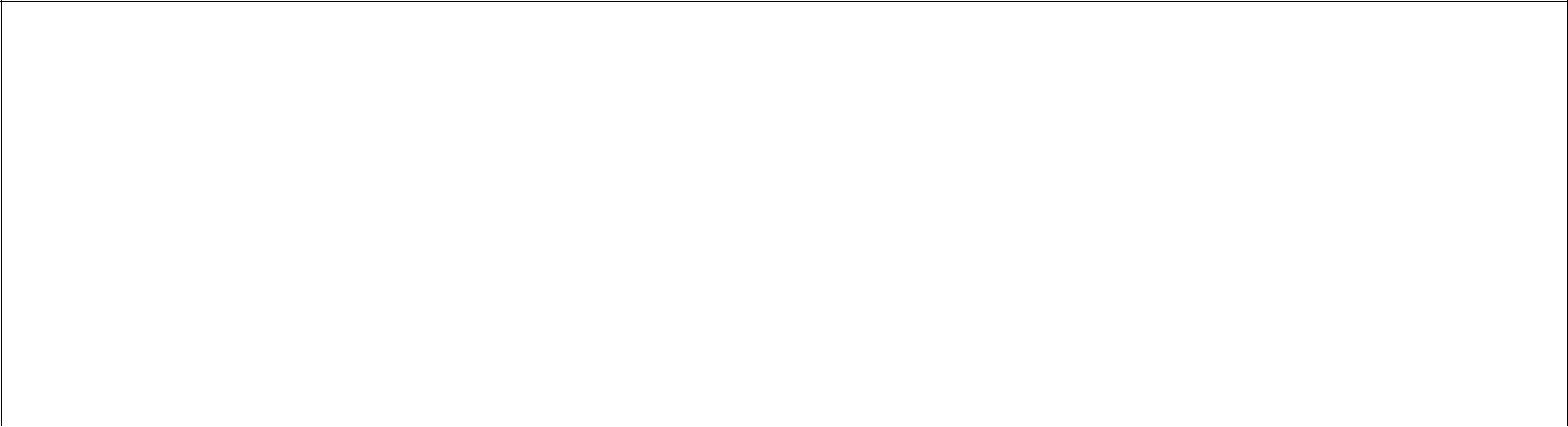 для программ общего образования различной направленности (профилей) и программ учебныхкурсов, разработанных учителяминазвание учебного предмета, курса, дисциплины (модуля);указание уровня изучения предмета (для 10-11 классов);класс (параллель)/классы (параллели), для которых разработана рабочая программа по учебному предмету, курсу, дисциплине (модулю);- Ф.И.О. педагога (группы педагогов), разработавшего рабочую программу по учебному предмету, курсу, дисциплине (модулю);год составления (разработки программы).2.4. В тексте пояснительной записки к Рабочей программе определяются цели обучения, раскрываются особенности содержания образования и рекомендуется указывать:на основе чего разработана данная Рабочая программа;общие цели и задачи данной Рабочей программы с учётом специфики учебного предмета, курса, дисциплины (модуля);описание места учебного предмета, курса, дисциплины (модуля) в учебном плане школы;общее количество учебных часов, на которое рассчитана Рабочая программа, в т.ч. количество часов для проведения контрольных, лабораторных, практических работ, экскурсий, проектов, исследований и иных видов деятельности;описание УМК, выбранного для реализации данной Рабочей программы.2.5.Планируемые    (личностные,метапредметные    и    предметные)результаты освоения конкретного учебного предмета,учебного курса,прописанные в Рабочей программе, должны соответствовать требованиям к результатам освоения основной образовательной программы определенного уровня общего образования, учитывать общие требования ФГОС НОО, ООО и СОО соответственно и специфику предметов и включают личностные результаты, метапредметные и предметные результаты.2.6. Содержание учебногопредмета,учебного курсаРабочей программывключает перечень основного изучаемого материала, распределенного по содержательным разделам с указанием числа часов на их изучение.2.7. Тематическое планированиепредставляется с указанием количествачасов, отводимых на освоение каждой темы, и оформляется в виде таблицы.Возможные (примерные) варианты структуры  таблицы: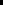 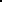 Для тематического планирования графа «даты» не применяется.2.8. Календарно-тематическое планирование (КТП)по предмету,курсуне является структурной частью рабочей программы, но составляется педагогом на каждый учебный год на основе выбранной Рабочей программы.2.9. КТП для использования каждым педагогом в работе в конкретномучебном году, должно содержать:титульный лист, представленный в следующем виде: наименование образовательной организации; гриф согласования с заместителем директора по УВР; название учебного курса, предмета, дисциплины (модуля); класс (параллель), в котором изучается учебный предмет, курс; текущий учебный год; Ф.И.О. педагога; количество часов: всего, в неделю; планирование составлено на основе рабочей программы (указать какой); реквизиты утверждения рабочей программы с датой;календарно-тематическое планирование (оформляется в виде таблицы) с указанием наименований разделов, тем уроков, сроков/дат проведения (планируемых и фактических);приложение (при необходимости), которое может включать корректировки выполнения (соблюдения) графика календарно-тематического планирования с обоснованиями причин (изменения,невыполнения, отставания)	с	целью	обеспечивая	условия	дляпрохождения программы в полном объеме (с указанием сроков попереносу, уплотнению и пр. программных тем).Общие требования к оформлению рабочей программы.3.1.	Страницы текста программы должны соответствовать формату А-4.3.2. Рекомендованные размеры полей:левое–30мм;правое– 10мм;верхнее - 10 мм; нижнее – 10 мм.3.3.	Рекомендованныетипышрифта: Times New Roman, Arial, Tahoma.3.4.	Шрифт основного текста – 10-14 пт.3.5. Шрифт заголовка структурной единицы-полужирный,размер11-18пт,выравнивание по центру.3.6.	Межсимвольный интервал – обычный.3.7.	Междустрочный интервал – одинарный.3.8.	Выравнивание основного текста – по ширине.3.9. Страницы текста рабочей программы нумеруются арабскими цифрами,устанавливается сквозная нумерация по всему документу.3.10. Титульный лист включается в общую нумерацию страниц.Натитульном листе номер страницы не проставляется.Сроки и порядок рассмотрения Рабочих программ.4.1. Сроки и порядок рассмотрения Рабочей программы осуществляетсяследующим образом:4.1.1. Первый этап  – Рабочая программа рассматривается на заседаниях методических объединений учителей школы; анализируется, согласовывается и принимается; результаты рассмотрения заносятся в протокол.Второй этап – Рабочая программа  принимается на педагогическом совете школы (результаты принятия заносятся в протокол) и утверждается директором школы (издается соответствующий приказ).4.1.2. После утверждения директором школы Рабочая программа становится нормативным документом, реализуемым в школе.4.1.3. Для авторских учебных программ, разработанных педагогами школы, проводится дополнительная внешняя экспертиза, которую могут осуществлять: муниципальный экспертный совет, созданный по приказу отдела по образованию Репьевского района Воронежской области; советы на уровне высших учебных заведений, учреждений повышения квалификации (региональных, федеральных).4.2. Утвержденный экземпляр Рабочей программы хранится у заместителядиректора по УВР, второй экземпляр передается учителю для осуществления учебного процесса (составления календарно-тематического планирования на конкретный учебный год).4.3 Рабочая программа,являющаяся частью ООП определенного уровняобщего образования, действует в течение всего периода действия ООП. Изменения, вносимые в Рабочую программу, утверждаются приказом по школе.4.4. Составленное педагогом и согласованное с заместителем директораКТП на учебный год (один экземпляр) так же сдается заместителю директора по УВР для осуществления контроля за выполнением программы учебного предмета, курса, дисциплины (модуля).Контроль за реализацией рабочих программ.5.1. Контроль реализации в полном объеме преподаваемых учебныхпредметов, курсов и т.д. производится по окончании каждого отчетного периода согласно плану работы школы на учебный год.5.2.	Этапы контроля:по окончании отчетного периода (четверть/полугодие, год) учителя-предметники заполняют отчёт о выполнении рабочей программы и КТП;заместитель директора по УВР анализирует предоставленную информацию, итоги проверки оформляет справкой;результаты контроля рассматриваются на совещании при директоре по итогам отчетного периода согласно плану работы школы на учебный год;директор издает приказ по итогам совещания с указанием управленческих решений.Сроки действия Положения.6.1. Данное Положение вступает в силу со 2сентября 2019 года и действует до момента введения нового Положения.ПРИЛОЖЕНИЕ«Титульные листы для Рабочей программы».Муниципальное бюджетное общеобразовательное учреждение Репьевского муниципального района Воронежской области «Краснолипьевская средняя общеобразовательная школа»Р А Б О Ч А Я	П Р О Г Р А М М Апо учебному предмету «__________________»для обучающихся _________классовРазработали:учителя _________________________________________________20___ годДля 10-11 классов:Муниципальное бюджетное общеобразовательное учреждение Репьевского муниципального района Воронежской области «Краснолипьевская средняя общеобразовательная школа»Р А Б О Ч А Я	П Р О Г Р А М М Апо учебному предмету «__________________»(базовый уровень)для обучающихся _________классовРазработали:учителя _________________________________________________20___ годДля 10-11 классов:Муниципальное бюджетное общеобразовательное учреждение Репьевского муниципального района Воронежской области «Краснолипьевская средняя общеобразовательная школа»Р А Б О Ч А Я	П Р О Г Р А М М Апо учебному предмету «__________________»(углубленный уровень)для обучающихся _________классовРазработали:учителя _________________________________________________20___ годМуниципальное бюджетное общеобразовательное учреждение Репьевского муниципального района Воронежской области «Краснолипьевская средняя общеобразовательная школа»А Б О Ч А Я П Р О Г Р А М М А по учебному курсу«_______________________________________»для обучающихся _________классовРазработали:учителя _________________________________________________20___ год«Рассмотрено»«Согласовано»«Утверждаю»на заседании МО учителейна заседании педсоветадиректор МБОУ___________________________протокол №______«Краснолипьевская школа»протокол №______от «_____»____________ 201___г._________ФИОот «_____»___________ 201___г.приказ №__________________________от «____»____________201___г.(подпись руководителя МО)«Рассмотрено»«Согласовано» «Утверждаю»на заседании МО учителейдиректор МБОУ_______________________    на заседании«Краснолипьевская школа»протокол №______педсовета_________ ФИОот «___»________201___г.протокол №______приказ №__________________________отот(подпись руководителя МО)«___»_______201__г.«____»________201__г.№ТемаКоличествоКоличествоКоличествоПланируемые сроки/периодыПланируемые сроки/периодыПланируемые сроки/периоды№ТемаКоличествоКоличествоКоличествоПланируемые сроки/периодыПланируемые сроки/периодыПланируемые сроки/периодып/пчасовчасовчасовизучения (месяц/четверть)изучения (месяц/четверть)изучения (месяц/четверть)№ТемаТемаТемаТемаТемаКоличество часовп/п№Тема (основноеКоличество часовКоличество часовКоличество часовХарактеристика основных видовХарактеристика основных видовХарактеристика основных видовХарактеристика основных видовХарактеристика основных видовп/псодержание по темам)деятельности обучающихсядеятельности обучающихсядеятельности обучающихсядеятельности обучающихся(на уровне учебных действий)(на уровне учебных действий)(на уровне учебных действий)(на уровне учебных действий)(на уровне учебных действий)№ТемаКоличествоКоличествоКоличествоКоличествоВид учебнойп/пчасовчасовчасовдеятельности ученикадеятельности ученика«Рассмотрено»«Согласовано» и «Принято»«Утверждаю»на заседании МО учителейна заседании педсоветадиректор МБОУ___________________________протокол №______«Краснолипьевская школа»протокол №______от «_____»____________ 201___г._________ФИОот «_____»___________ 201___г.приказ №__________________________от «____»____________201___г.(подпись руководителя МО)«Рассмотрено»«Согласовано» и «Принято»«Утверждаю»на заседании МО учителейна заседании педсоветадиректор МБОУ___________________________протокол №______«Краснолипьевская школа»протокол №______от «_____»____________ 201___г._________ ФИОот «_____»___________ 201___г.приказ №__________________________от «____»____________201___г.(подпись руководителя МО)«Рассмотрено»«Согласовано» и «Принято»«Утверждаю»на заседании МО учителейна заседании педсоветадиректор МБОУ___________________________протокол №______«Краснолипьевская школа»протокол №______от «_____»____________ 201___г._________ ФИОот «_____»___________ 201___г.приказ №__________________________от «____»____________201___г.(подпись руководителя МО)«Рассмотрено»«Согласовано» и «Принято»«Утверждаю»на заседании МО учителейна заседании педсоветадиректор МБОУ___________________________протокол №______«Краснолипьевская школа»протокол №______от «_____»____________ 201___г._________ ФИОот «_____»___________ 201___г.приказ №__________________________от «____»____________201___г.(подпись руководителя МО)